ПРЕДПИСАНИЕоб устранении нарушений В соответствии с приказом Министерства общего и профессионального образования Свердловской области (далее – Министерство) от 21.11.2017 № 1786-кн «О проведении плановой проверки организации, осуществляющей образовательную деятельность» с 07.12.2017 по 20.12.2017 проведена плановая выездная проверка.В ходе проведения плановой проверки выявлены нарушения законодательства Российской Федерации в сфере образования:1. Нарушение обязательных требований законодательства РФ в области образования, предъявляемых к содержанию локальных актов, регламентирующих деятельность образовательных учреждений:1) подпункта 1 части 1 статьи 6 Федерального закона от 29 декабря 2012 года № 273-ФЗ «Об образовании в Российской Федерации» (далее – Федеральный закон № 273-ФЗ), поскольку пунктом 2.1 локального нормативного акта «Положение о педагогическом совете МКДОУ «Бродовской детский сад», утверждённого приказом от 20.11.2013 № 126, превышены полномочия педагогического совета в части реализации государственной политики в области дошкольного образования, что относится к полномочиям федеральных органов государственной власти в сфере образования;2) части 1 статьи 30 Федерального закона № 273-ФЗ, поскольку выявлены нарушения пунктов 5, 6, 8, 9, 11, 12, 14, 17 Порядка приёма на обучение по образовательным программам дошкольного образования, утверждённого приказом Министертсва образования и науки Российской Федерации от 08.04.2014 № 293, поскольку локальный нормативный акт Положение о Правилах приема и отчисления детей в МКДОУ «Бродовской детский сад», утвержденный приказом от 01.09.2014 № 68 (далее – Положение), не предусматривает размещения на официальном сайте в сети Интернет распорядительного акта органа местного самоуправления городского округа о закреплении образовательных организаций за конкретными территориями городского округа, издаваемого не позднее 1 апреля текущего года;предусматривает, что основанием для приема ребенка является предоставление путевки о направлении ребенка в учреждение (пункт 2.2 Положения);предусматривает основанием для отказа в приеме в учреждение наличие противопоказаний по состоянию здоровья (пункт 2.10 Положения);не предусматривает заверение факта ознакомления родителей (законных представителей) ребенка с правами и обязанностями воспитанников личной подписью родителей (законных представителей) ребенка;не предусматривает регистрацию заявления о приеме в учреждение и прилагаемых к нему документов, представленных родителями (законными представителями) детей, в журнале приема заявлений о приеме в учреждение и выдачу заверенной подписью должностного лица учреждения, ответственного за прием документов, и печатью образовательной организации расписки в получении документов, содержащей информацию о регистрационном номере заявления о приеме ребенка в учреждение, перечне представленных документов. не устанавливает срока издания распорядительного акта о зачислении ребенка в учреждение после заключения договора и срока размещения распорядительного акта о зачислении на информационном стенде учреждения и на официальном сайте учреждения в сети Интернет;не предусматривает отчисление ребенка по инициативе организации (пункт 4.2 Положения), что предусмотрено пунктом 2 части 2 статьи 61 Федерального закона № 273-ФЗ; 3) части 1 статьи 30 Федерального закона № 273-ФЗ, поскольку выявлены нарушения  пунктов 6, 9, 11, 12 Порядка приёма на обучение по образовательным программам дошкольного образования, утверждённого приказом Министертсва образования и науки Российской Федерации от 08.04.2014 № 293, поскольку в заявлении от 10.08.2017 на зачисление ребенка Каримовой К.отсутствует требование предоставления информации о дате и месте рождения ребенка, адресе места жительства ребенка, его родителей (законных представителей); фамилии, имени, отчестве (последнее - при наличии) родителей (законных представителей) ребенка; контактных телефонах родителей (законных представителей) ребенка;затребовано предоставление копии свидетельства о рождении ребенка; копии свидетельсва о регистрации ребенка по месту жительсва; копии документа, удостоверяющего личность родителя (законного представителя) ребенка;отсутствует факт ознакомления родителей (законных представителей) ребенка с правами и обязанностями воспитанников и заверение этого факта личной подписью родителей (законных представителей) ребенка;4) части 1 статьи 30 Федерального закона № 273-ФЗ, поскольку локальный акт Регламент работы аттестационной комиссии, утверждённый приказом от 19.10.2015 № 81, не учитывает требования раздела II Порядка проведения аттестации педагогических работников организаций, осуществляющих обрзовательную деятельность, утверждённого приказом Министертсва образования и науки Российской Федерации от 07.04.2014 № 276; 5) статей 47, 48 Федерального закона № 273-ФЗ, поскольку Правила внутреннего трудового распорядка МКДОУ «Бродовской детский сад», утвержденные заведующим, не определяют особый статус педагогических работников, их права и обязанности; 6) приложения к Порядку обращения родителей (законных представителей) за получением компенсации платы, взимаемой с родителей (законных представителей) за присмотр и уход за детьми, осваивающими образовательные программы дошкольного образования в организациях, осуществляющих образовательную деятельность, утвержденного постановлением Правительства Свердловской области от 18.12.2013 № 1548-ПП, поскольку в заявлении родителей (законных представителей) ребенка Каримовой К. от 10.08.2017 на получение компенсации родительской платы за содержание ребенка отсутствует указание на наименование кредитной организации, но содержится требование предоставления ксерокопии банковского документа;7) пункта 2.13 федерального государственного образовательного стандарта дошкольного образования, утверждённого приказом Министерства образования и науки Российской Федерации от 17.10.2013 № 1155 «Об утверждении федерального государственного образовательного стандарта дошкольного образования», поскольку в Основной общеобразовательной программе МКДОУ «Бродовской детский сад», утвержденной приказом от 31.08.2017 № 92-ОД (далее – Программа), отсутствует дополнительный раздел с текстом ее краткой презентации.2. Неисполнение полномочий, отнесённых к компетенции образовательного учреждения:1) пункта 13 части 3 статьи 28 Федерального закона № 273-ФЗ, поскольку отчёт о результатах самообследования, размещенный на официальном сайте учреждения (http://bssad.ru/), не соответствует требованиям пунктов 6, 7 Порядка проведения самообследования образовательной организацией, утверждённого приказом Министерства образования и науки Российской Федерации                                от 14.06.2013 № 462, в части отсутствия в отчете аналитической части, оценки образовательной деятельности, системы управления организации, отчет не составлен по состоянию на 1 августа текущего года;2) пункта 3 части 4 статьи 41 Федерального закона № 273-ФЗ в части несоответствия абзаца 4 страницы 3 Правил внутреннего распорядка для воспитанников МКДОУ «Бродовской детский сад», утвержденных приказом                от 01.06.2017 № 85-ОД, поскольку устанавливает срок предоставления справки медицинского учреждения в случае отсутствия воспитанника более трёх дней; 3) пункта 7 части 3 статьи 28 Федерального закона № 273-ФЗ, поскольку Программа развития учреждения принята и утверждена без согласования с учредителем (приказ от 01.09.2016 № 62-г-ОД); 4) пункта 5 постановления Правительства Свердловской области                           от 18.12.2013 № 1548-ПП «О компенсации платы, взимаемой с родителей (законных представителей) за присмотр и уход за детьми, осваивающими образовательные программы дошкольного образования в организациях, осуществляющих образовательную деятельность», поскольку                   учреждение не направляет родителям (законным представителям) ребенка в течение 5 рабочих дней со дня принятия соответствующего решения уведомление о назначении либо об отказе в назначении компенсации, что предусмотрено пунктом 2.5 Положения о порядке выплаты компенсации платы, взимаемой с родителей (законных представителей) за присмотр и уход за детьми, осваивающими программу дошкольного образования в МКДОУ «Бродовской детский сад», утверждённом приказом от 18.09.2015 № 73-а;5) пункта 3 Требований к структуре официального сайта образовательной организации в информационно-телекоммуникационной сети «Интернет» и формату представления на нём информации, утверждённых приказом Федеральной службы по надзору в сфере образования и науки от 29.05.2014                     № 785 «Об утверждении Требований к структуре официального сайта образовательной организации в информационно-телекоммуникационной сети «Интернет» и формату представления на нём информации», поскольку на официальном сайте учреждения (http://bssad.ru/):	в подразделе «Документы» отсутствуют:	документ об установлении размера платы, взимаемой с родителей (законных представителей) за присмотр и уход за детьми, осваивающими образовательные программы дошкольного образования в организациях, осуществляющих образовательную деятельность;    подраздел «Предписания органов, осуществляющих государственный контроль (надзор) в сфере образования, отчеты об исполнении таких предписаний»;	локальный нормативный акт, регламентирующий порядок и основания перевода обучающихся;	в подразделе «Образование» не содержится информация о реализуемых уровнях образования, о формах обучения, нормативных сроках обучения; об описании образовательной программы, об учебном плане, об аннотации к рабочим программам дисциплин (по каждой дисциплине в составе образовательной программы), о календарном учебном графике с приложением его копии, о методических и об иных документах, разработанных образовательной организацией для обеспечения образовательного процесса; о языках, на которых осуществляется образование (обучение);подраздел «Образовательные стандарты» не содержит актуальную информацию; информацию о федеральных государственных образовательных стандартах и об образовательных стандартах с приложением их копий или гиперссылки на соответствующие документы на сайте Министерства образования;подраздел «Руководство. Педагогический (научно-педагогический) состав» не содержит информацию об общем стаже работы педагогических работников.В соответствии с пунктом 1 статьи 17 Федерального закона от 26 декабря 2008 года № 294-ФЗ «О защите прав юридических лиц и индивидуальных предпринимателей при осуществлении государственного контроля (надзора) и муниципального контроля»:1) предписываю устранить выявленные нарушения и представить отчёт об устранении выявленных нарушений с приложением копий соответствующих документов, свидетельствующих об устранении выявленных нарушений и принятых мерах, в Министерство до ; 2) предлагаю принять меры по устранению причин и условий, способствующих совершению нарушений, и привлечению лиц, допустивших выявленные нарушения, к ответственности.Неисполнение настоящего предписания в установленный срок влечёт ответственность, установленную законодательством Российской Федерации.Должностные лица, уполномоченныена проведение проверки,ведущий специалист отдела контроля и надзора	Н.А. Мухаметьянова специалист  I категории отдела контроля и надзора                                                               Т.И. ВорончихинаПРАВИТЕЛЬСТВО 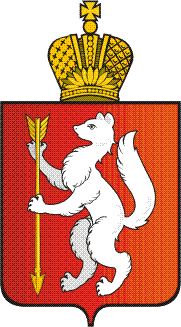 СВЕРДЛОВСКОЙ ОБЛАСТИМИНИСТЕРСТВО ОБЩЕГО И ПРОФЕССИОНАЛЬНОГО ОБРАЗОВАНИЯСВЕРДЛОВСКОЙ ОБЛАСТИ ул. Малышева, д. 33, г. Екатеринбург, 620075тел. (343) 371-20-08, факс (343) 371-34-08; 359-83-24E-mail: info@minobraz.ru http://www.minobraz.ruРуководителю муниципального казенного дошкольного образовательного учреждения «Бродовской детский сад»623463 Каменский район, д. Брод,ул. Ворошилова, д.  2Руководителю муниципального казенного дошкольного образовательного учреждения «Бродовской детский сад»623463 Каменский район, д. Брод,ул. Ворошилова, д.  2